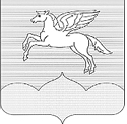 АДМИНИСТРАЦИЯ ГОРОДСКОГО ПОСЕЛЕНИЯ «ПУШКИНОГОРЬЕ» ПУШКИНОГОРСКОГО РАЙОНА ПСКОВСКОЙ ОБЛАСТИПОСТАНОВЛЕНИЕ  02.09.2022 г.  № 223О  внесении  изменений   в Положение  о порядке выплаты на санаторно-курортноелечение      муниципальным     служащим Администрации   городского    поселения  «Пушкиногорье»,    утвержденное Постановлением   Администрации   городского      поселения «Пушкиногорье»    от   22.09.2014 г.   № 81 В соответствии с Законом Псковской области от 30.07.2007 № 700-ОЗ "Об организации муниципальной службы в Псковской области", Уставом  муниципального образования городского поселения «Пушкиногорье»,  Администрация городского поселения «Пушкиногорье»ПОСТАНОВЛЯЕТ:	1. Внести  в Положение о порядке выплаты на санаторно-курортное лечение муниципальным служащим  Администрации городского поселения «Пушкиногорье», утвержденное Постановлением Администрации городского поселения «Пушкиногорье» 22.09.2014г № 81 (ред.от 30.03.3021г.) следующие изменения:	 1.1. в пункте 2.1 раздела 2  в тексте  после слов «количества дней ежегодного»  дополнить словом «основного»  далее по тексту.	2. Обнародовать  настоящее Постановление в соответствии с Уставом.  	3.Настоящее Постановление вступает в силу с момента его обнародования и распространяется на правоотношения возникшие с  01.01.2022года.	5. Контроль  за  исполнением настоящего Постановления  оставляю за собой.Глава  администрации городского поселения  «Пушкиногорье»                                                     А.В.Афанасьев   